Verbindungselement zum Basisgerät ECAc 530-505Verpackungseinheit: 1 StückSortiment: 
Artikelnummer: 0043.1268Hersteller: AEREX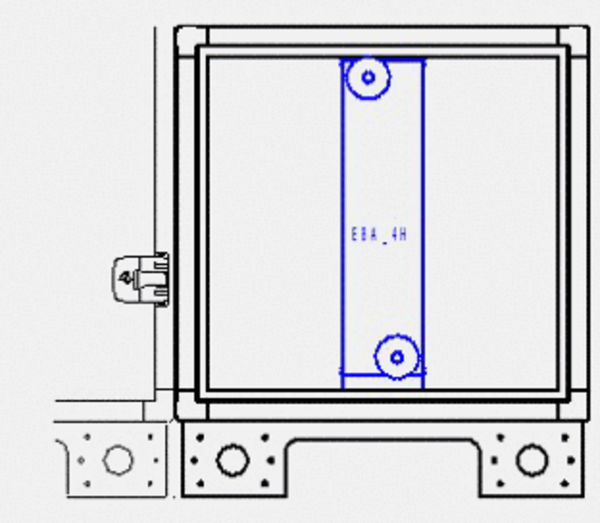 